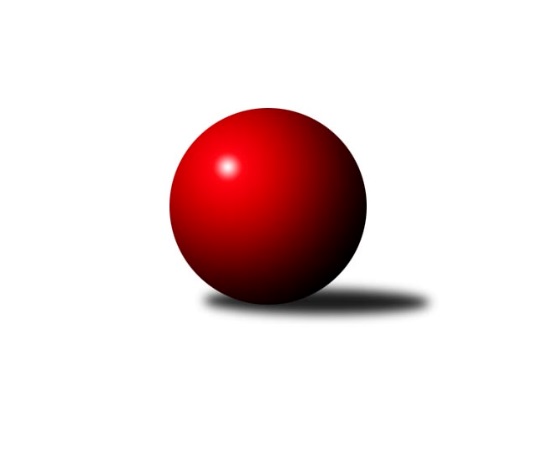 Č.19Ročník 2011/2012	15.8.2024 2. KLM B 2011/2012Statistika 19. kolaTabulka družstev:		družstvo	záp	výh	rem	proh	skore	sety	průměr	body	plné	dorážka	chyby	1.	TJ Opava˝A˝	19	13	0	6	91.0 : 61.0 	(234.0 : 222.0)	3325	26	2197	1128	16.9	2.	TJ Valašské Meziříčí	19	12	1	6	100.0 : 52.0 	(274.0 : 182.0)	3344	25	2193	1151	13.8	3.	HKK Olomouc ˝A˝	19	12	1	6	92.5 : 59.5 	(244.0 : 212.0)	3290	25	2190	1100	22	4.	KK Slovan Rosice	19	12	1	6	87.0 : 65.0 	(234.0 : 222.0)	3306	25	2199	1107	19.9	5.	TJ Rostex Vyškov ˝A˝	19	11	0	8	85.0 : 67.0 	(245.5 : 210.5)	3330	22	2196	1133	21.6	6.	KK Zábřeh	19	10	2	7	81.0 : 71.0 	(242.5 : 213.5)	3311	22	2184	1127	15.9	7.	KK Blansko	19	8	3	8	71.0 : 81.0 	(224.0 : 232.0)	3262	19	2158	1104	20.9	8.	KK Moravská Slávia Brno ˝A˝	19	9	0	10	75.0 : 77.0 	(239.5 : 216.5)	3296	18	2177	1119	16.7	9.	KK Moravská Slávia Brno ˝B˝	19	8	0	11	79.0 : 73.0 	(229.0 : 227.0)	3248	16	2176	1073	18.2	10.	KK Šumperk˝A˝	19	6	0	13	58.5 : 93.5 	(202.0 : 254.0)	3187	12	2142	1046	23.1	11.	SK Baník Ratiškovice	19	5	0	14	56.0 : 96.0 	(193.0 : 263.0)	3226	10	2151	1074	25.8	12.	Sokol Přemyslovice˝A˝	19	4	0	15	36.0 : 116.0 	(174.5 : 281.5)	3181	8	2143	1038	29.5Tabulka doma:		družstvo	záp	výh	rem	proh	skore	sety	průměr	body	maximum	minimum	1.	TJ Valašské Meziříčí	10	9	0	1	61.0 : 19.0 	(156.0 : 84.0)	3398	18	3531	3301	2.	TJ Opava˝A˝	10	9	0	1	55.0 : 25.0 	(130.5 : 109.5)	3299	18	3337	3259	3.	KK Moravská Slávia Brno ˝A˝	9	8	0	1	50.0 : 22.0 	(130.5 : 85.5)	3464	16	3536	3341	4.	HKK Olomouc ˝A˝	9	7	1	1	51.0 : 21.0 	(125.5 : 90.5)	3301	15	3370	3237	5.	KK Zábřeh	10	7	1	2	51.0 : 29.0 	(134.5 : 105.5)	3342	15	3459	3241	6.	KK Slovan Rosice	10	7	1	2	50.0 : 30.0 	(125.0 : 115.0)	3360	15	3433	3305	7.	KK Moravská Slávia Brno ˝B˝	9	7	0	2	51.5 : 20.5 	(125.5 : 90.5)	3431	14	3530	3377	8.	KK Blansko	9	6	1	2	42.5 : 29.5 	(119.0 : 97.0)	3300	13	3484	3204	9.	TJ Rostex Vyškov ˝A˝	10	6	0	4	47.0 : 33.0 	(129.5 : 110.5)	3298	12	3402	3218	10.	KK Šumperk˝A˝	10	5	0	5	41.0 : 39.0 	(119.0 : 121.0)	3306	10	3434	3207	11.	SK Baník Ratiškovice	9	4	0	5	33.0 : 39.0 	(92.5 : 123.5)	3223	8	3336	3107	12.	Sokol Přemyslovice˝A˝	9	3	0	6	24.0 : 48.0 	(92.5 : 123.5)	3192	6	3306	3110Tabulka venku:		družstvo	záp	výh	rem	proh	skore	sety	průměr	body	maximum	minimum	1.	TJ Rostex Vyškov ˝A˝	9	5	0	4	38.0 : 34.0 	(116.0 : 100.0)	3333	10	3489	3219	2.	KK Slovan Rosice	9	5	0	4	37.0 : 35.0 	(109.0 : 107.0)	3299	10	3434	3144	3.	HKK Olomouc ˝A˝	10	5	0	5	41.5 : 38.5 	(118.5 : 121.5)	3288	10	3416	3171	4.	TJ Opava˝A˝	9	4	0	5	36.0 : 36.0 	(103.5 : 112.5)	3328	8	3374	3247	5.	TJ Valašské Meziříčí	9	3	1	5	39.0 : 33.0 	(118.0 : 98.0)	3337	7	3476	3236	6.	KK Zábřeh	9	3	1	5	30.0 : 42.0 	(108.0 : 108.0)	3308	7	3386	3200	7.	KK Blansko	10	2	2	6	28.5 : 51.5 	(105.0 : 135.0)	3257	6	3413	3070	8.	KK Šumperk˝A˝	9	1	0	8	17.5 : 54.5 	(83.0 : 133.0)	3173	2	3382	3082	9.	KK Moravská Slávia Brno ˝B˝	10	1	0	9	27.5 : 52.5 	(103.5 : 136.5)	3245	2	3393	3111	10.	KK Moravská Slávia Brno ˝A˝	10	1	0	9	25.0 : 55.0 	(109.0 : 131.0)	3287	2	3402	3185	11.	SK Baník Ratiškovice	10	1	0	9	23.0 : 57.0 	(100.5 : 139.5)	3226	2	3325	3167	12.	Sokol Přemyslovice˝A˝	10	1	0	9	12.0 : 68.0 	(82.0 : 158.0)	3180	2	3302	3107Tabulka podzimní části:		družstvo	záp	výh	rem	proh	skore	sety	průměr	body	doma	venku	1.	TJ Valašské Meziříčí	11	7	1	3	60.0 : 28.0 	(162.0 : 102.0)	3356	15 	5 	0 	0 	2 	1 	3	2.	KK Slovan Rosice	11	7	1	3	53.0 : 35.0 	(141.5 : 122.5)	3357	15 	3 	1 	1 	4 	0 	2	3.	KK Zábřeh	11	6	2	3	52.0 : 36.0 	(146.5 : 117.5)	3289	14 	4 	1 	1 	2 	1 	2	4.	TJ Rostex Vyškov ˝A˝	11	7	0	4	49.0 : 39.0 	(139.5 : 124.5)	3336	14 	3 	0 	2 	4 	0 	2	5.	KK Moravská Slávia Brno ˝A˝	11	7	0	4	48.0 : 40.0 	(147.5 : 116.5)	3338	14 	6 	0 	0 	1 	0 	4	6.	KK Blansko	11	5	3	3	44.5 : 43.5 	(129.0 : 135.0)	3265	13 	5 	1 	0 	0 	2 	3	7.	TJ Opava˝A˝	11	6	0	5	47.0 : 41.0 	(126.5 : 137.5)	3321	12 	5 	0 	1 	1 	0 	4	8.	HKK Olomouc ˝A˝	11	5	1	5	46.0 : 42.0 	(136.5 : 127.5)	3262	11 	4 	1 	1 	1 	0 	4	9.	SK Baník Ratiškovice	11	4	0	7	39.0 : 49.0 	(123.5 : 140.5)	3217	8 	3 	0 	3 	1 	0 	4	10.	KK Moravská Slávia Brno ˝B˝	11	3	0	8	41.0 : 47.0 	(130.0 : 134.0)	3237	6 	3 	0 	2 	0 	0 	6	11.	Sokol Přemyslovice˝A˝	11	3	0	8	23.0 : 65.0 	(99.5 : 164.5)	3195	6 	3 	0 	2 	0 	0 	6	12.	KK Šumperk˝A˝	11	2	0	9	25.5 : 62.5 	(102.0 : 162.0)	3168	4 	2 	0 	3 	0 	0 	6Tabulka jarní části:		družstvo	záp	výh	rem	proh	skore	sety	průměr	body	doma	venku	1.	HKK Olomouc ˝A˝	8	7	0	1	46.5 : 17.5 	(107.5 : 84.5)	3325	14 	3 	0 	0 	4 	0 	1 	2.	TJ Opava˝A˝	8	7	0	1	44.0 : 20.0 	(107.5 : 84.5)	3324	14 	4 	0 	0 	3 	0 	1 	3.	TJ Valašské Meziříčí	8	5	0	3	40.0 : 24.0 	(112.0 : 80.0)	3340	10 	4 	0 	1 	1 	0 	2 	4.	KK Moravská Slávia Brno ˝B˝	8	5	0	3	38.0 : 26.0 	(99.0 : 93.0)	3298	10 	4 	0 	0 	1 	0 	3 	5.	KK Slovan Rosice	8	5	0	3	34.0 : 30.0 	(92.5 : 99.5)	3242	10 	4 	0 	1 	1 	0 	2 	6.	TJ Rostex Vyškov ˝A˝	8	4	0	4	36.0 : 28.0 	(106.0 : 86.0)	3311	8 	3 	0 	2 	1 	0 	2 	7.	KK Šumperk˝A˝	8	4	0	4	33.0 : 31.0 	(100.0 : 92.0)	3287	8 	3 	0 	2 	1 	0 	2 	8.	KK Zábřeh	8	4	0	4	29.0 : 35.0 	(96.0 : 96.0)	3344	8 	3 	0 	1 	1 	0 	3 	9.	KK Blansko	8	3	0	5	26.5 : 37.5 	(95.0 : 97.0)	3263	6 	1 	0 	2 	2 	0 	3 	10.	KK Moravská Slávia Brno ˝A˝	8	2	0	6	27.0 : 37.0 	(92.0 : 100.0)	3275	4 	2 	0 	1 	0 	0 	5 	11.	SK Baník Ratiškovice	8	1	0	7	17.0 : 47.0 	(69.5 : 122.5)	3233	2 	1 	0 	2 	0 	0 	5 	12.	Sokol Přemyslovice˝A˝	8	1	0	7	13.0 : 51.0 	(75.0 : 117.0)	3164	2 	0 	0 	4 	1 	0 	3 Zisk bodů pro družstvo:		jméno hráče	družstvo	body	zápasy	v %	dílčí body	sety	v %	1.	Miroslav Milan 	KK Moravská Slávia Brno ˝A˝ 	16	/	19	(84%)	53.5	/	76	(70%)	2.	Jiří Němec 	HKK Olomouc ˝A˝ 	16	/	19	(84%)	50	/	76	(66%)	3.	Radek Havran 	HKK Olomouc ˝A˝ 	16	/	19	(84%)	49.5	/	76	(65%)	4.	Pavel Palian 	KK Moravská Slávia Brno ˝B˝ 	15	/	18	(83%)	49.5	/	72	(69%)	5.	Dalibor Tuček 	TJ Valašské Meziříčí 	15	/	19	(79%)	51	/	76	(67%)	6.	David Volek 	TJ Valašské Meziříčí 	14	/	18	(78%)	46	/	72	(64%)	7.	Jiří Axman st.	KK Slovan Rosice 	14	/	19	(74%)	48.5	/	76	(64%)	8.	Luděk Rychlovský 	SK Baník Ratiškovice 	14	/	19	(74%)	44	/	76	(58%)	9.	Vladimír Výrek 	TJ Valašské Meziříčí 	13	/	14	(93%)	39	/	56	(70%)	10.	Stanislav Žáček 	KK Moravská Slávia Brno ˝A˝ 	13	/	17	(76%)	43.5	/	68	(64%)	11.	Jiří Trávníček 	TJ Rostex Vyškov ˝A˝ 	13	/	18	(72%)	39.5	/	72	(55%)	12.	Martin Sitta 	KK Zábřeh 	13	/	19	(68%)	54	/	76	(71%)	13.	Josef Sitta 	KK Zábřeh 	13	/	19	(68%)	51	/	76	(67%)	14.	Jiří Vícha 	TJ Opava˝A˝ 	13	/	19	(68%)	49	/	76	(64%)	15.	Erik Gordík 	TJ Rostex Vyškov ˝A˝ 	13	/	19	(68%)	46	/	76	(61%)	16.	Petr Mika 	KK Moravská Slávia Brno ˝B˝ 	13	/	19	(68%)	43.5	/	76	(57%)	17.	Vladimír Konečný 	TJ Opava˝A˝ 	12	/	17	(71%)	35	/	68	(51%)	18.	Radim Metelka 	TJ Valašské Meziříčí 	12	/	19	(63%)	43.5	/	76	(57%)	19.	Martin Honc 	KK Blansko  	12	/	19	(63%)	41	/	76	(54%)	20.	Josef Touš 	KK Šumperk˝A˝ 	11.5	/	18	(64%)	40	/	72	(56%)	21.	Štěpán Večerka 	KK Moravská Slávia Brno ˝B˝ 	11	/	15	(73%)	42.5	/	60	(71%)	22.	Tomáš Cabák 	TJ Valašské Meziříčí 	11	/	18	(61%)	41	/	72	(57%)	23.	Ondřej Němec 	KK Blansko  	11	/	18	(61%)	39.5	/	72	(55%)	24.	Petr Bracek 	TJ Opava˝A˝ 	11	/	18	(61%)	39	/	72	(54%)	25.	Eduard Varga 	TJ Rostex Vyškov ˝A˝ 	11	/	19	(58%)	48	/	76	(63%)	26.	Petr Pevný 	TJ Rostex Vyškov ˝A˝ 	11	/	19	(58%)	42	/	76	(55%)	27.	Dalibor Matyáš 	KK Slovan Rosice 	11	/	19	(58%)	41	/	76	(54%)	28.	Jiří Flídr 	KK Zábřeh 	11	/	19	(58%)	39.5	/	76	(52%)	29.	Ivo Fabík 	KK Slovan Rosice 	11	/	19	(58%)	39	/	76	(51%)	30.	Roman Porubský 	KK Blansko  	10.5	/	17	(62%)	44.5	/	68	(65%)	31.	Miroslav Ptáček 	KK Slovan Rosice 	10	/	18	(56%)	37.5	/	72	(52%)	32.	Ladislav Stárek 	Sokol Přemyslovice˝A˝ 	10	/	18	(56%)	37.5	/	72	(52%)	33.	Josef Šrámek 	HKK Olomouc ˝A˝ 	9.5	/	15	(63%)	31.5	/	60	(53%)	34.	Jaromír Šula 	KK Slovan Rosice 	9	/	17	(53%)	34	/	68	(50%)	35.	Pavel Dvořák 	KK Moravská Slávia Brno ˝B˝ 	8.5	/	17	(50%)	27.5	/	68	(40%)	36.	Ladislav Novotný 	KK Blansko  	8.5	/	19	(45%)	37.5	/	76	(49%)	37.	Jiří Zezulka 	HKK Olomouc ˝A˝ 	8	/	14	(57%)	34.5	/	56	(62%)	38.	Milan Klika 	KK Moravská Slávia Brno ˝A˝ 	8	/	16	(50%)	37.5	/	64	(59%)	39.	Přemysl Žáček 	TJ Opava˝A˝ 	8	/	16	(50%)	35	/	64	(55%)	40.	Luboš Gassmann 	TJ Valašské Meziříčí 	8	/	16	(50%)	34.5	/	64	(54%)	41.	Aleš Staněk 	TJ Rostex Vyškov ˝A˝ 	8	/	17	(47%)	35	/	68	(51%)	42.	Josef Toman 	SK Baník Ratiškovice 	8	/	17	(47%)	31	/	68	(46%)	43.	Jiří Zezulka st. 	Sokol Přemyslovice˝A˝ 	8	/	19	(42%)	38	/	76	(50%)	44.	Peter Zaťko 	KK Moravská Slávia Brno ˝A˝ 	8	/	19	(42%)	35.5	/	76	(47%)	45.	Petr Wolf 	TJ Opava˝A˝ 	7	/	12	(58%)	25.5	/	48	(53%)	46.	Marian Hošek 	HKK Olomouc ˝A˝ 	7	/	14	(50%)	28.5	/	56	(51%)	47.	Miloslav Hýbl 	KK Zábřeh 	7	/	15	(47%)	32	/	60	(53%)	48.	Ivo Mrhal ml.	Sokol Přemyslovice˝A˝ 	7	/	15	(47%)	28	/	60	(47%)	49.	Petr Streubel st.	KK Slovan Rosice 	7	/	16	(44%)	24	/	64	(38%)	50.	Lubomír Kalakaj 	KK Moravská Slávia Brno ˝B˝ 	7	/	16	(44%)	20.5	/	64	(32%)	51.	Miroslav Smrčka 	KK Šumperk˝A˝ 	7	/	17	(41%)	28.5	/	68	(42%)	52.	Jaroslav Sedlář 	KK Šumperk˝A˝ 	7	/	18	(39%)	33.5	/	72	(47%)	53.	Jakub Tomančák 	SK Baník Ratiškovice 	7	/	18	(39%)	28.5	/	72	(40%)	54.	Lukáš Horňák 	KK Zábřeh 	7	/	19	(37%)	31	/	76	(41%)	55.	Milan Krejčí 	KK Moravská Slávia Brno ˝A˝ 	6	/	10	(60%)	24.5	/	40	(61%)	56.	Zdeněk Vránek 	KK Moravská Slávia Brno ˝A˝ 	6	/	15	(40%)	29.5	/	60	(49%)	57.	Kamil Bednář 	TJ Rostex Vyškov ˝A˝ 	6	/	17	(35%)	27	/	68	(40%)	58.	Karel Kolařík 	KK Blansko  	6	/	19	(32%)	31	/	76	(41%)	59.	Jaroslav Vymazal 	KK Šumperk˝A˝ 	5	/	12	(42%)	25.5	/	48	(53%)	60.	Leopold Jašek 	HKK Olomouc ˝A˝ 	5	/	13	(38%)	22.5	/	52	(43%)	61.	Milan Janyška 	TJ Opava˝A˝ 	5	/	14	(36%)	18.5	/	56	(33%)	62.	Viktor Výleta 	SK Baník Ratiškovice 	5	/	18	(28%)	28.5	/	72	(40%)	63.	Milan Zezulka 	Sokol Přemyslovice˝A˝ 	5	/	18	(28%)	27.5	/	72	(38%)	64.	Roman Flek 	KK Blansko  	5	/	18	(28%)	27	/	72	(38%)	65.	Jakub Toman 	SK Baník Ratiškovice 	5	/	18	(28%)	27	/	72	(38%)	66.	Josef Něnička 	SK Baník Ratiškovice 	5	/	19	(26%)	24.5	/	76	(32%)	67.	Pavel Kovalčík 	TJ Opava˝A˝ 	4	/	5	(80%)	14	/	20	(70%)	68.	Radim Marek 	TJ Opava˝A˝ 	4	/	6	(67%)	12	/	24	(50%)	69.	Matouš Krajzinger 	HKK Olomouc ˝A˝ 	4	/	14	(29%)	21.5	/	56	(38%)	70.	Michal Kellner 	KK Moravská Slávia Brno ˝A˝ 	4	/	16	(25%)	22.5	/	64	(35%)	71.	Eduard Tomek 	Sokol Přemyslovice˝A˝ 	3.5	/	9	(39%)	18	/	36	(50%)	72.	Zdeněk Švub 	KK Zábřeh 	3	/	7	(43%)	14.5	/	28	(52%)	73.	Pavel Hrdlička 	KK Zábřeh 	3	/	13	(23%)	18.5	/	52	(36%)	74.	Marek Zapletal 	KK Šumperk˝A˝ 	3	/	16	(19%)	19	/	64	(30%)	75.	Jan Bernatík 	KK Moravská Slávia Brno ˝B˝ 	2.5	/	12	(21%)	17	/	48	(35%)	76.	Vojtěch Jurníček 	Sokol Přemyslovice˝A˝ 	2.5	/	15	(17%)	22	/	60	(37%)	77.	Michal Juroška 	TJ Valašské Meziříčí 	2	/	5	(40%)	12	/	20	(60%)	78.	Pavel Lužný 	Sokol Přemyslovice˝A˝ 	2	/	9	(22%)	9.5	/	36	(26%)	79.	Karel Ustohal 	KK Slovan Rosice 	1	/	1	(100%)	3	/	4	(75%)	80.	Petr Matějka 	KK Šumperk˝A˝ 	1	/	1	(100%)	2.5	/	4	(63%)	81.	Dalibor Jandík 	TJ Valašské Meziříčí 	1	/	1	(100%)	2	/	4	(50%)	82.	Kamil Kovařík 	KK Moravská Slávia Brno ˝A˝ 	1	/	1	(100%)	2	/	4	(50%)	83.	Radim Čuřík 	SK Baník Ratiškovice 	1	/	1	(100%)	2	/	4	(50%)	84.	Jiří Chrastina 	TJ Rostex Vyškov ˝A˝ 	1	/	4	(25%)	7	/	16	(44%)	85.	Radim Hostinský 	KK Moravská Slávia Brno ˝B˝ 	1	/	5	(20%)	5	/	20	(25%)	86.	Zdeněk Peč 	Sokol Přemyslovice˝A˝ 	1	/	8	(13%)	12.5	/	32	(39%)	87.	Jan Sedláček 	Sokol Přemyslovice˝A˝ 	1	/	10	(10%)	14	/	40	(35%)	88.	Miroslav Mrkos 	KK Šumperk˝A˝ 	0	/	1	(0%)	2	/	4	(50%)	89.	Jiří Kropáč 	HKK Olomouc ˝A˝ 	0	/	1	(0%)	2	/	4	(50%)	90.	Milan Vymazal 	KK Šumperk˝A˝ 	0	/	1	(0%)	1	/	4	(25%)	91.	Miroslav Flek 	KK Blansko  	0	/	1	(0%)	1	/	4	(25%)	92.	Ivo Hostinský 	KK Moravská Slávia Brno ˝A˝ 	0	/	1	(0%)	1	/	4	(25%)	93.	Jan Tögel 	HKK Olomouc ˝A˝ 	0	/	1	(0%)	1	/	4	(25%)	94.	Ladislav Musil 	KK Blansko  	0	/	1	(0%)	1	/	4	(25%)	95.	Miloš Stloukal 	KK Blansko  	0	/	1	(0%)	0	/	4	(0%)	96.	Pavel Močár 	Sokol Přemyslovice˝A˝ 	0	/	1	(0%)	0	/	4	(0%)	97.	Ondřej Topič 	TJ Valašské Meziříčí 	0	/	1	(0%)	0	/	4	(0%)	98.	Zdeněk Grulich 	Sokol Přemyslovice˝A˝ 	0	/	1	(0%)	0	/	4	(0%)	99.	Miroslav Adámek 	KK Šumperk˝A˝ 	0	/	1	(0%)	0	/	4	(0%)	100.	Karel Plaga 	KK Slovan Rosice 	0	/	2	(0%)	3	/	8	(38%)	101.	Miroslav Ondrouch 	Sokol Přemyslovice˝A˝ 	0	/	2	(0%)	3	/	8	(38%)	102.	Jiří Šoupal 	Sokol Přemyslovice˝A˝ 	0	/	2	(0%)	1	/	8	(13%)	103.	Pavel Heinisch 	KK Šumperk˝A˝ 	0	/	3	(0%)	4.5	/	12	(38%)	104.	Petr Bábíček 	SK Baník Ratiškovice 	0	/	3	(0%)	4.5	/	12	(38%)	105.	Petr Mecerod 	KK Slovan Rosice 	0	/	3	(0%)	4	/	12	(33%)	106.	Martin Sedlář 	KK Šumperk˝A˝ 	0	/	7	(0%)	5	/	28	(18%)	107.	Dalibor Dvorník 	KK Moravská Slávia Brno ˝A˝ 	0	/	8	(0%)	11	/	32	(34%)Průměry na kuželnách:		kuželna	průměr	plné	dorážka	chyby	výkon na hráče	1.	KK MS Brno, 1-4	3397	2242	1154	16.2	(566.2)	2.	KK Slovan Rosice, 1-4	3351	2204	1147	19.5	(558.6)	3.	TJ Valašské Meziříčí, 1-4	3337	2206	1131	18.1	(556.3)	4.	KK Zábřeh, 1-4	3305	2183	1121	19.1	(550.9)	5.	KK Šumperk, 1-4	3291	2171	1120	18.3	(548.6)	6.	KK Vyškov, 1-4	3278	2187	1091	23.8	(546.4)	7.	KK Blansko, 1-6	3265	2176	1088	24.1	(544.2)	8.	TJ Opava, 1-4	3261	2185	1075	20.2	(543.6)	9.	HKK Olomouc, 1-8	3256	2158	1097	22.7	(542.8)	10.	Ratíškovice, 1-4	3238	2160	1077	23.3	(539.7)	11.	Sokol Přemyslovice, 1-4	3223	2142	1080	23.2	(537.2)Nejlepší výkony na kuželnách:KK MS Brno, 1-4KK Moravská Slávia Brno ˝A˝	3536	1. kolo	Dalibor Tuček 	TJ Valašské Meziříčí	653	8. koloKK Moravská Slávia Brno ˝B˝	3530	8. kolo	Miroslav Milan 	KK Moravská Slávia Brno ˝A˝	651	6. koloKK Moravská Slávia Brno ˝A˝	3526	8. kolo	Pavel Palian 	KK Moravská Slávia Brno ˝B˝	642	2. koloKK Moravská Slávia Brno ˝A˝	3521	10. kolo	Miroslav Milan 	KK Moravská Slávia Brno ˝A˝	639	8. koloKK Moravská Slávia Brno ˝A˝	3514	14. kolo	Pavel Palian 	KK Moravská Slávia Brno ˝B˝	638	12. koloTJ Rostex Vyškov ˝A˝	3489	6. kolo	Pavel Palian 	KK Moravská Slávia Brno ˝B˝	638	8. koloKK Moravská Slávia Brno ˝A˝	3475	4. kolo	Petr Mika 	KK Moravská Slávia Brno ˝B˝	637	8. koloKK Moravská Slávia Brno ˝B˝	3462	2. kolo	Miroslav Milan 	KK Moravská Slávia Brno ˝A˝	636	14. koloKK Moravská Slávia Brno ˝B˝	3461	14. kolo	Stanislav Žáček 	KK Moravská Slávia Brno ˝A˝	634	8. koloTJ Valašské Meziříčí	3458	10. kolo	Miroslav Milan 	KK Moravská Slávia Brno ˝A˝	630	16. koloKK Slovan Rosice, 1-4TJ Valašské Meziříčí	3476	17. kolo	Petr Mika 	KK Moravská Slávia Brno ˝B˝	617	15. koloKK Slovan Rosice	3433	7. kolo	Roman Porubský 	KK Blansko 	614	9. koloHKK Olomouc ˝A˝	3416	11. kolo	Luboš Gassmann 	TJ Valašské Meziříčí	608	17. koloKK Blansko 	3413	9. kolo	Ondřej Němec 	KK Blansko 	601	9. koloKK Slovan Rosice	3412	15. kolo	Radim Metelka 	TJ Valašské Meziříčí	598	17. koloKK Slovan Rosice	3368	12. kolo	Ivo Fabík 	KK Slovan Rosice	596	15. koloKK Slovan Rosice	3368	11. kolo	Tomáš Cabák 	TJ Valašské Meziříčí	591	17. koloKK Slovan Rosice	3367	5. kolo	Jaromír Šula 	KK Slovan Rosice	590	2. koloKK Slovan Rosice	3353	17. kolo	Ladislav Stárek 	Sokol Přemyslovice˝A˝	589	7. koloTJ Rostex Vyškov ˝A˝	3337	5. kolo	Jiří Axman st.	KK Slovan Rosice	589	14. koloTJ Valašské Meziříčí, 1-4TJ Valašské Meziříčí	3531	4. kolo	Dalibor Tuček 	TJ Valašské Meziříčí	620	4. koloTJ Valašské Meziříčí	3517	14. kolo	Vladimír Výrek 	TJ Valašské Meziříčí	612	2. koloTJ Valašské Meziříčí	3433	16. kolo	Jiří Axman st.	KK Slovan Rosice	605	6. koloTJ Valašské Meziříčí	3421	6. kolo	Tomáš Cabák 	TJ Valašské Meziříčí	604	14. koloKK Slovan Rosice	3403	6. kolo	Petr Mika 	KK Moravská Slávia Brno ˝B˝	603	19. koloKK Zábřeh	3386	14. kolo	Dalibor Tuček 	TJ Valašské Meziříčí	601	14. koloTJ Valašské Meziříčí	3385	11. kolo	Radim Metelka 	TJ Valašské Meziříčí	598	4. koloTJ Valašské Meziříčí	3381	12. kolo	Martin Sitta 	KK Zábřeh	598	14. koloTJ Opava˝A˝	3373	4. kolo	David Volek 	TJ Valašské Meziříčí	597	18. koloKK Moravská Slávia Brno ˝B˝	3370	19. kolo	Luboš Gassmann 	TJ Valašské Meziříčí	597	6. koloKK Zábřeh, 1-4KK Zábřeh	3459	5. kolo	Martin Sitta 	KK Zábřeh	634	13. koloKK Zábřeh	3439	10. kolo	Martin Sitta 	KK Zábřeh	617	5. koloKK Zábřeh	3409	13. kolo	Martin Sitta 	KK Zábřeh	610	10. koloKK Zábřeh	3359	3. kolo	Radek Havran 	HKK Olomouc ˝A˝	602	19. koloKK Slovan Rosice	3358	1. kolo	Erik Gordík 	TJ Rostex Vyškov ˝A˝	599	13. koloHKK Olomouc ˝A˝	3344	19. kolo	Dalibor Matyáš 	KK Slovan Rosice	598	1. koloKK Zábřeh	3338	17. kolo	Jiří Trávníček 	TJ Rostex Vyškov ˝A˝	597	13. koloKK Zábřeh	3336	15. kolo	Radim Metelka 	TJ Valašské Meziříčí	594	3. koloTJ Valašské Meziříčí	3324	3. kolo	Josef Sitta 	KK Zábřeh	588	17. koloKK Zábřeh	3293	7. kolo	Jiří Zezulka 	HKK Olomouc ˝A˝	585	19. koloKK Šumperk, 1-4KK Šumperk˝A˝	3434	17. kolo	Josef Touš 	KK Šumperk˝A˝	629	17. koloTJ Rostex Vyškov ˝A˝	3382	15. kolo	Jiří Trávníček 	TJ Rostex Vyškov ˝A˝	614	15. koloKK Šumperk˝A˝	3377	12. kolo	Josef Touš 	KK Šumperk˝A˝	606	3. koloKK Šumperk˝A˝	3352	7. kolo	Josef Sitta 	KK Zábřeh	601	11. koloKK Blansko 	3350	19. kolo	Viktor Výleta 	SK Baník Ratiškovice	599	9. koloTJ Valašské Meziříčí	3339	5. kolo	Ivo Mrhal ml.	KK Šumperk˝A˝	594	17. koloKK Slovan Rosice	3335	3. kolo	Josef Touš 	KK Šumperk˝A˝	590	13. koloKK Šumperk˝A˝	3321	13. kolo	Josef Touš 	KK Šumperk˝A˝	588	9. koloKK Zábřeh	3311	11. kolo	Josef Touš 	KK Šumperk˝A˝	586	19. koloKK Šumperk˝A˝	3302	15. kolo	Martin Honc 	KK Blansko 	585	19. koloKK Vyškov, 1-4TJ Rostex Vyškov ˝A˝	3402	19. kolo	Petr Pevný 	TJ Rostex Vyškov ˝A˝	621	19. koloKK Moravská Slávia Brno ˝A˝	3402	9. kolo	Petr Bracek 	TJ Opava˝A˝	611	14. koloTJ Opava˝A˝	3374	14. kolo	Eduard Varga 	TJ Rostex Vyškov ˝A˝	592	11. koloTJ Rostex Vyškov ˝A˝	3357	11. kolo	Pavel Palian 	KK Moravská Slávia Brno ˝B˝	590	17. koloTJ Rostex Vyškov ˝A˝	3348	17. kolo	Miroslav Milan 	KK Moravská Slávia Brno ˝A˝	587	9. koloTJ Rostex Vyškov ˝A˝	3324	7. kolo	Eduard Varga 	TJ Rostex Vyškov ˝A˝	586	17. koloHKK Olomouc ˝A˝	3322	12. kolo	Luděk Rychlovský 	SK Baník Ratiškovice	585	11. koloTJ Rostex Vyškov ˝A˝	3313	4. kolo	Zdeněk Vránek 	KK Moravská Slávia Brno ˝A˝	584	9. koloTJ Valašské Meziříčí	3293	7. kolo	Jiří Trávníček 	TJ Rostex Vyškov ˝A˝	582	17. koloTJ Rostex Vyškov ˝A˝	3277	9. kolo	Martin Sitta 	KK Zábřeh	582	2. koloKK Blansko, 1-6KK Blansko 	3484	1. kolo	Josef Sitta 	KK Zábřeh	647	6. koloTJ Opava˝A˝	3354	18. kolo	Radek Havran 	HKK Olomouc ˝A˝	618	16. koloKK Zábřeh	3345	6. kolo	Ondřej Němec 	KK Blansko 	609	1. koloHKK Olomouc ˝A˝	3329	16. kolo	Roman Porubský 	KK Blansko 	604	1. koloKK Blansko 	3324	13. kolo	Ladislav Novotný 	KK Blansko 	603	1. koloKK Blansko 	3320	6. kolo	Roman Porubský 	KK Blansko 	596	13. koloKK Blansko 	3313	10. kolo	Miroslav Milan 	KK Moravská Slávia Brno ˝A˝	587	13. koloKK Blansko 	3300	16. kolo	Roman Porubský 	KK Blansko 	587	6. koloKK Blansko 	3277	8. kolo	Vladimír Konečný 	TJ Opava˝A˝	582	18. koloKK Moravská Slávia Brno ˝A˝	3240	13. kolo	Jiří Vícha 	TJ Opava˝A˝	582	18. koloTJ Opava, 1-4TJ Rostex Vyškov ˝A˝	3365	3. kolo	Milan Janyška 	TJ Opava˝A˝	601	1. koloTJ Opava˝A˝	3337	15. kolo	Jiří Vícha 	TJ Opava˝A˝	600	15. koloTJ Opava˝A˝	3333	7. kolo	Jiří Vícha 	TJ Opava˝A˝	598	3. koloTJ Opava˝A˝	3332	11. kolo	Jiří Vícha 	TJ Opava˝A˝	597	13. koloTJ Opava˝A˝	3314	1. kolo	Přemysl Žáček 	TJ Opava˝A˝	596	19. koloTJ Opava˝A˝	3294	13. kolo	Petr Pevný 	TJ Rostex Vyškov ˝A˝	593	3. koloTJ Opava˝A˝	3292	3. kolo	Petr Mika 	KK Moravská Slávia Brno ˝B˝	591	11. koloTJ Opava˝A˝	3279	19. kolo	Jakub Toman 	SK Baník Ratiškovice	591	19. koloTJ Opava˝A˝	3279	5. kolo	Jiří Vícha 	TJ Opava˝A˝	590	9. koloTJ Opava˝A˝	3275	17. kolo	Vladimír Konečný 	TJ Opava˝A˝	585	15. koloHKK Olomouc, 1-8HKK Olomouc ˝A˝	3370	3. kolo	Radek Havran 	HKK Olomouc ˝A˝	612	8. koloHKK Olomouc ˝A˝	3363	17. kolo	Jiří Zezulka 	HKK Olomouc ˝A˝	596	1. koloHKK Olomouc ˝A˝	3350	15. kolo	Jiří Němec 	HKK Olomouc ˝A˝	593	15. koloHKK Olomouc ˝A˝	3312	8. kolo	Radek Havran 	HKK Olomouc ˝A˝	593	3. koloHKK Olomouc ˝A˝	3302	7. kolo	Jiří Němec 	HKK Olomouc ˝A˝	590	7. koloTJ Rostex Vyškov ˝A˝	3298	1. kolo	Jiří Němec 	HKK Olomouc ˝A˝	584	8. koloHKK Olomouc ˝A˝	3289	13. kolo	Radek Havran 	HKK Olomouc ˝A˝	584	1. koloKK Zábřeh	3279	8. kolo	Jiří Němec 	HKK Olomouc ˝A˝	583	3. koloHKK Olomouc ˝A˝	3250	5. kolo	Radek Havran 	HKK Olomouc ˝A˝	578	17. koloKK Blansko 	3242	5. kolo	Roman Porubský 	KK Blansko 	575	5. koloRatíškovice, 1-4KK Zábřeh	3367	18. kolo	Martin Sitta 	KK Zábřeh	593	18. koloTJ Opava˝A˝	3339	8. kolo	Luděk Rychlovský 	SK Baník Ratiškovice	591	10. koloSK Baník Ratiškovice	3336	3. kolo	Milan Klika 	KK Moravská Slávia Brno ˝A˝	588	3. koloKK Moravská Slávia Brno ˝A˝	3328	3. kolo	Vladimír Výrek 	TJ Valašské Meziříčí	586	1. koloTJ Valašské Meziříčí	3325	1. kolo	Luděk Rychlovský 	SK Baník Ratiškovice	585	3. koloSK Baník Ratiškovice	3290	6. kolo	Dalibor Matyáš 	KK Slovan Rosice	579	10. koloSK Baník Ratiškovice	3275	8. kolo	Josef Něnička 	SK Baník Ratiškovice	576	6. koloKK Slovan Rosice	3270	10. kolo	Milan Janyška 	TJ Opava˝A˝	576	8. koloSK Baník Ratiškovice	3242	15. kolo	Radim Metelka 	TJ Valašské Meziříčí	576	1. koloSK Baník Ratiškovice	3234	18. kolo	Roman Porubský 	KK Blansko 	574	15. koloSokol Přemyslovice, 1-4TJ Rostex Vyškov ˝A˝	3343	8. kolo	Petr Pevný 	TJ Rostex Vyškov ˝A˝	611	8. koloTJ Opava˝A˝	3330	16. kolo	Jiří Zezulka st. 	Sokol Přemyslovice˝A˝	600	12. koloHKK Olomouc ˝A˝	3322	14. kolo	Roman Flek 	KK Blansko 	592	12. koloKK Blansko 	3316	12. kolo	Jiří Zezulka st. 	Sokol Přemyslovice˝A˝	590	4. koloSokol Přemyslovice˝A˝	3306	11. kolo	Miroslav Milan 	KK Moravská Slávia Brno ˝A˝	585	11. koloSokol Přemyslovice˝A˝	3299	4. kolo	Petr Bracek 	TJ Opava˝A˝	576	16. koloSokol Přemyslovice˝A˝	3273	12. kolo	Aleš Staněk 	TJ Rostex Vyškov ˝A˝	574	8. koloKK Slovan Rosice	3247	18. kolo	Martin Honc 	KK Blansko 	574	12. koloKK Moravská Slávia Brno ˝A˝	3244	11. kolo	Jiří Zezulka st. 	Sokol Přemyslovice˝A˝	573	11. koloSK Baník Ratiškovice	3206	2. kolo	Jiří Vícha 	TJ Opava˝A˝	571	16. koloČetnost výsledků:	8.0 : 0.0	9x	7.0 : 1.0	16x	6.5 : 1.5	1x	6.0 : 2.0	29x	5.5 : 2.5	1x	5.0 : 3.0	22x	4.0 : 4.0	4x	3.0 : 5.0	8x	2.5 : 5.5	1x	2.0 : 6.0	13x	1.0 : 7.0	8x	0.5 : 7.5	1x	0.0 : 8.0	1x